CONTORNE O ALFABETO.A B C D E F
A B C D E F
G H I J K L
G H I J K L
M N O P Q
M N O P Q
R S T U V W
R S T U V W
X Y Z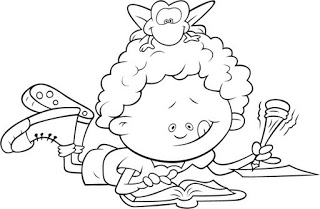 X Y ZESCOLADATADATA____ /____ / ________ /____ / ________ /____ / ____ALUNOPROFESSORAPROFESSORAANOANOTURMA